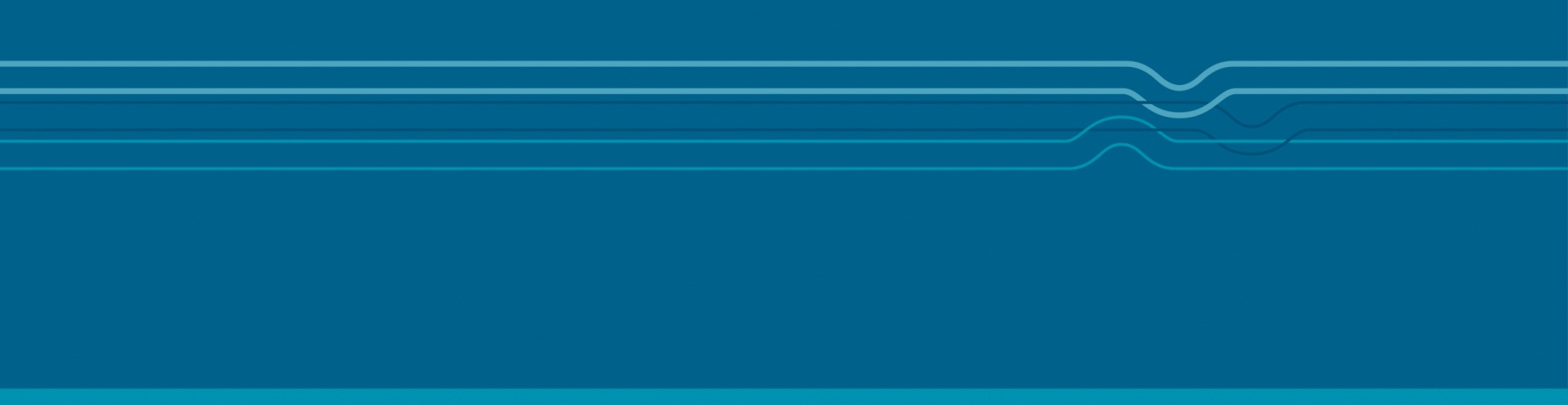 Event ApplicationThis application form is for events held on public open spaces controlled by the Ashburton District Council, including parks, reserves, roads, streets and footpaths.If you are organising an event or activity on public land in the Ashburton District you should complete this form, which will help determine if you need approval.  This will also help us to help you deliver a successful event.Contact detailsEvent detailsEvent activitiesRoads, car parks and footpathsHealth and safety – complete separate formConsultationUtilitiesToilets, sanitation and waste managementReturn toNameOrganisationAddressPhoneEmailPostal addressName of eventPhysical location of eventEvent date(s) and time(s)Is this a ticketed event or free to the publicExpected attendeesPurpose of the eventDescribe activities being held at the eventYesNoN/AFood and drink (non-alcoholic) salesAlcohol sale or supplyYou will need to complete an additional formSale of merchandiseStructures (e.g. marquees, stages)You may need to complete an additional formAmusement devices You will need to complete an additional formBouncy castleYou will need to complete an additional formFireworksYou will need to complete an additional formAnimalsBillboards/dronesYesNoN/ADo you need to stop or delay moving trafficDo you need to close part or all of a roadHave you got a traffic management planHave you considered car parking for the eventWill you be using parking marshalsYesNoN/AHave you prepared an Event Management Safety PlanHave you organised security for the eventDoes your organisation hold public liability insuranceWill a specialist medical provide e.g. St John be in attendanceYesNoN/AWill you be advising local residents of the eventWill you be advising local business of the eventYesNoN/ADo you require access to power if availableWill you be providing additional lightingWill you be providing generatorsYesNoN/AWill there be toilet facilities availableWill you be providing port-a-loosHave you arranged for disposal of waste water/sewerage/liquid wasteDoes the event need a water supply if availableHave you prepared a waste management planEvents Advisorevents@adc.govt.nz03 307 7700